            РЕШЕНИЕ	         КАРАР№ 121                    				 	         «   02 »    апреля    2024годаО назначении публичных слушаний по проекту решения Совета Большееловского сельского поселения«Об  исполнении   бюджета муниципального образования «Большееловское сельское поселение»  Елабужского муниципального района Республики Татарстан за 2023 год»В соответствии с требованиями Федерального закона «Об общих принципах организации местного самоуправления в Российской Федерации», Уставом  муниципального образования «Большееловское сельское поселение Елабужского муниципального района Республики Татарстан», Совет Большееловского сельского поселенияРЕШИЛ:1. Вынести на публичные слушания проект решения Совета Большееловского  сельского поселения  Елабужского муниципального района Республики Татарстан «Об исполнении бюджета муниципального образования «Большееловское сельское поселение» Елабужского муниципального района Республики Татарстан за 2023 год».2. Опубликовать настоящее решение в средствах массовой информации и обнародовать путем вывешивания  « 02 » апреля 2024 года на информационном стенде  поселения:- проект решения Совета Большееловского  сельского поселения «Об исполнении бюджета муниципального образования «Большееловское сельское поселение» Елабужского муниципального района Республики Татарстан за 2023 год» (приложение №1);- порядок учета предложений граждан к проекту решения Совета Большееловского сельского поселения «Об исполнении бюджета муниципального образования «Большееловское сельское поселение» Елабужского муниципального района Республики Татарстан за 2023 год» и участия граждан в его обсуждении (приложение №2).        3. Провести публичные слушания по проекту решения «Об исполнении бюджета муниципального образования «Большееловское сельское поселение» Елабужского муниципального района Республики Татарстан за 2023 год» «11» апреля 2024 года в 14.00 часов в здании МФЦ  Большееловского сельского поселения, по адресу: с. Большое Елово, ул. 40 лет Победы  д.2А.        4. Исполнительному комитету Большееловского  сельского поселения обеспечить проведение публичных слушаний, прием и учет граждан по проекту решения «Об исполнении бюджета муниципального образования «Большееловское сельское поселение» Елабужского муниципального района Республики Татарстан за 2023 год».Председатель 				                      	А.И. Машанов                                                                                                          Приложение №1                                                                                                           к решению СоветаБольшееловского сельского поселения  от «  02 » апреля  2024г. №  121  Проект решенияСовета Большееловского сельского поселенияЕлабужского муниципального района Республики Татарстан	Заслушав и обсудив информацию Председателя Большееловского сельского поселения Машанова А.И. об исполнении бюджета Большееловского сельского поселения за 2023 год (далее – бюджет поселения), и руководствуясь статьями 153, 264.6 Бюджетного кодекса Российской Федерации, Совет Большееловского сельского поселения Елабужского муниципального района Республики Татарстан	РЕШИЛ:	Утвердить отчет об исполнении бюджета Большееловского сельского поселения за 2023 год по доходам в сумме 5 726,8 тыс. рублей, по расходам в сумме 5 764,8 тыс. рублей, с превышением расходов над доходами в сумме 38,0 тыс. рублей, и со следующими показателями:- доходов бюджета поселения по кодам классификации доходов бюджетов согласно приложению 1 к настоящему Решению;- расходов бюджета поселения по ведомственной структуре расходов бюджета поселения согласно приложению 2 к настоящему Решению;- расходов бюджета поселения по разделам и подразделам, целевым статьям и группам видов расходов бюджетов согласно приложению 3 к настоящему Решению;- расходов бюджета поселения по целевым статьям (муниципальным программам и непрограммным направлениям деятельности), группам видов расходов, разделам, подразделам классификации расходов бюджетов согласно приложению 4 к настоящему Решению;- источников финансирования дефицита бюджета поселения по кодам классификации источников финансирования дефицита бюджетов согласно приложению 5 к настоящему Решению;- по распределению межбюджетных трансфертов из бюджета поселения согласно приложению 6 к настоящему Решению;- по распределению межбюджетных трансфертов, передаваемых из бюджета Елабужского муниципального района Республики Татарстан в бюджет поселения, за 2023 год согласно приложению 7 к настоящему Решению;- по распределению прочих субсидий, передаваемых бюджетам поселений из других бюджетов бюджетной системы Российской Федерации за 2023 год согласно приложению 8 к настоящему Решению».           2. Настоящее Решение подлежит официальному опубликованию.Председатель                                                               А.И. Машанов                                                                                             Приложение №2к решению Совета Большееловского сельского     поселения                                                                                                                     от «02» апреля  2024г.       №121Порядокучета предложений граждан к проекту решения«Об исполнении бюджета муниципального образования Большееловское сельское поселение Елабужского муниципального района за 2023 год» и участия граждан в его обсуждении Предложения к проекту решения «Об исполнении бюджета муниципального образования «Большееловское сельское поселение» Елабужского муниципального района за 2023 год» вносятся в  Совет Большееловского  сельского поселения по адресу: с. Большое Елово, ул. Центральная, д.2, или по факсу 7-32-42 в письменной форме в виде таблицы поправок, согласно прилагаемому образцу:Предложения принимаются в рабочие дни с 800 до 1700.Заявки на участие в публичных слушаниях с правом выступления подаются по адресу: с. Большое Елово, ул. Центральная, д.2, лично или по почте (с пометкой на конверте «Публичные слушания»), а также по факсу 7-32-423. Заявки принимаются в рабочие дни с 800 до 1700 часов до 9 апреля 2024г.СОВЕТ БОЛЬШЕЕЛОВСКОГО СЕЛЬСКОГО ПОСЕЛЕНИЯ ЕЛАБУЖСКОГО МУНИЦИПАЛЬНОГОРАЙОНАРЕСПУБЛИКИ ТАТАРСТАН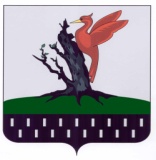 ТАТАРСТАН РЕСПУБЛИКАСЫАЛАБУГА  МУНИЦИПАЛЬРАЙОНЫ ОЛЫ ЕЛОВО АВЫЛ ҖИРЛЕГЕ  СОВЕТЫОб утверждении отчета об исполнении бюджета Большееловского сельского поселения за 2023 год№ п/пВопросы, вынесенные на обсуждение№РекомендацииПредложенияи рекомендации экспертов, дата их внесенияПредложениевнесено(поддержано)Итоги рассмотрениявопроса1.Формулировкавопроса1.1.ТекстрекомендациипредложенияФ.И.О.эксперта(название организации)